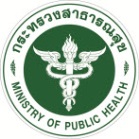 สรุปผลการดำเนินงาน รอบ 12 เดือน ปีงบประมาณ พ.ศ. 2565อำเภอ แม่เมาะ  ยุทธศาสตร์ ที่ ..1......                1.ประเด็น : …ผู้สูงอายุ2.เป้าประสงค์ : 1. ผู้สูงอายุสุขภาพดี “ ไม่ล้ม ไม่ลืม ไม่ซึมเศร้า กินข้าวอร่อย”		2. ผู้สูงอายุสุขภาพดี ดูแลตนเองได้ และมีคุณภาพชีวิตที่ดี3.ตัวชี้วัด กระทรวงสาธารณสุข :   1.  ร้อยละของผู้สูงอายุที่มีภาวะพึ่งพิงได้รับการดูแลตาม Care Plan		         2. ผู้สูงอายุมีพฤติกรรมสุขภาพที่พึงประสงค์ได้รับการดูแลทั้งในสถานบริการและในชุมชนร้อยละของผู้สูงอายุที่ผ่านการคัดกรองและพบว่าเป็น Geriatric  Syndromes ได้รับการดูแลรักษาในคลินิกผู้สูงอายุจังหวัดลำปาง : 1. คนลำปางเริ่มสูงอายุเมื่ออายุ 65 ปี  กลุ่มอายุ 55 -59 ปีได้รับการเตรียมความพร้อมในการดูแลสุขภาพ 50 คน /อำเภอ   (Pre Aging Program)                  2. อยู่ลำปางไม่ลำพัง ผู้สูงอายุที่มีภาวะพึ่งพิงได้รับการดูแล4.กลยุทธ์ :     1.  เฝ้าระวังและส่งเสริมสุขภาพเชิงรุก         2. .การพัฒนาระบบบริการสุขภาพ        3. พัฒนาสถานบริการทุกระดับให้ผ่านเกณฑ์ การจัดสิ่งแวดล้อมที่เอื้อต่อผู้สูงอายุ/พิการ(universal  design )       4. การพัฒนาบุคลากร       5. การสร้างการมีส่วนร่วมของภาคีเครือข่าย                 6. การบริหารจัดการข้อมูล5.ผลการดำเนินงานรหัส  020105  โครงการส่งเสริมสุขภาพกลุ่มวัยสูงอายุ อำเภอแม่เมาะ5.1 เชิงปริมาณ5.2 เชิงคุณภาพ      ร้อยละผู้สูงอายุที่อยู่บ้านลำพัง ปีงบประมาณ 2565 ได้รับการดูแล  อยู่ลำปางไม่ลำพังข้อมูลรายงาน   Care plan  อำเภอแม่เมาะ  ณ วันที่ 1 สิงหาคม 2565 	การเตรียมความพร้อมในการดูแลสุขภาพอายุ 55 ปีขึ้นไป  จำนวน  50 คน /อำเภอ    มีกิจกรรมตามโปรแกรม และการติดตาม อีก  3  ครั้ง  ในแต่ละครั้ง กลุ่มเป้าหมายไม่สามารถเข้าร่วมกิจกรรม ได้ครบ ไม่ต่อเนื่อง  จะมีการนัดติดตามกลุ่มเป้าหมายและสรุปโครงการ ในวันที่ 26 สิงหาคม 2565ผู้สูงอายุที่มีภาวะพึ่งพิงได้รับการดูแล ร้อยละ 806.ปัญหาและแนวทางการดำเนินงานพัฒนา				         ผู้รับผิดชอบ     นางวัชรี  คำภิระปาวงศ์                                                ตำแหน่ง	        พยาบาลวิชาชีพชำนาญการกลุ่มงาน	 บริการปฐมภูมิและองค์รวมโทรศัพท์	 0961317491e-mail	 watchareekpw@gmail.comวัน/เดือน/ปี	 15/08/65ตัวชี้วัดปีงบประมาณ 2562ปีงบประมาณ 2562ปีงบประมาณ 2563ปีงบประมาณ 2563ปีงบประมาณ 2564ปีงบประมาณ 2564ปีงบประมาณ 2565(12 เดือน)ปีงบประมาณ 2565(12 เดือน)ตัวชี้วัดเป้าผลงานเป้าผลงานเป้าผลงานเป้าผลงาน1. ผู้สูงอายุที่มีภาวะพึ่งพิงได้รับการดูแลตาม care plan  ร้อยละ 80118118166166174102. ร้อยละ ของ  Healthy Ageing96.8897.1491.743.ผู้สูงอายุมีพฤติกรรมสุขภาพที่พึงประสงค์ อย่างน้อยร้อยละ 60705 คน 50 %771 คน25.03%หัวข้อจำนวน (คน)ร้อยละผู้สูงอายุที่อยู่บ้านลำพัง ทั้งหมด1742.45ปัญหาปัญหาปัญหาด้านสุขภาพ (ติดบ้าน และติดเตียง)4425.29ด้านสังคม รายได้น้อย9252.87ด้านที่อยู่อาศัย1910.92ได้รับการดูแลและช่วยเหลือได้รับการดูแลและช่วยเหลือได้รับการดูแลและช่วยเหลือด้านสุขภาพ (ติดบ้าน และติดเตียง)44100ด้านสังคม รายได้น้อย1010.87ด้านที่อยู่อาศัย210.53ได้รับการเยี่ยมบ้าน174100ประเด็นจำนวน (คน)ร้อยละผู้สูงอายุทั้งหมด7,09824.42ผู้สูงอายุที่อยู่บ้านลำพัง ทั้งหมด1742.45ช่วยเหลือตนเองได้13074.71ติดบ้าน3620.70ติดเตียง84.60ลำดับอำเภอผู้สูงอายุติดบ้านติดเตียง  (  HDC )ผู้มีภาวะพึ่งพิงร้อยละของการลงข้อมูลในโปรแกรม 3 cจำนวน care planร้อยละการจัดทำ care plan  1 แม่เมาะ175     10       10  10100 %ปัญหาแนวทางการพัฒนาจำนวนการทำ  care plan ในกลุ่ม ติดบ้านติดเตียง  ในโปรแกรม 3 c ไม่สัมพันธ์กับจำนวนผู้ป่วยกลุ่มติดบ้านติดเตียงโปรแกรมการเตรียมความพร้อมก่อนวัยผู้สูงอายุ         (55 – 59 ปี) Pre aging program  อาจปรับเปลี่ยน วิธีการ ช่น การปรับลดหลักสูตร/กิจกรรม  การขยายศูนย์/เพิ่มจำนวนสมาชิก     3..ผู้สูงอายุการที่มีภาวะพึ่งพิงได้รับการดูแล “อยู่ลำปาง ไม่ลำพัง” CM ในแต่ละตำบล ต้องมีการ จัดทำ care plan กลุ่ม   ติดบ้านติดเตียง  ในโปรแกรม 3 cผู้เข้าร่วมกิจกรรม ไม่สามารถเข้าร่วมได้ทุกรอบ รวมถึง ทีม สหวิชาชีพ  ผู้รับผิดชอบงาน มีภาระงานอื่น   การขยายศูนย์ จะทำได้หาก  ให้ ทีมพื้นที่ รพสต. เข้ามามีส่วนร่วม  ถ้าหากต้องใช้วิทยากร สหวิชาชีพ จาก รพช. เพียงอย่างเดียว คงเป็นไปได้ยาก (ภาระงาน)อาจต้องมีการปรับ วางแผน แนวทางการดูแลผู้มีภาวะพึ่งพิง ทั้งอำเภอ  ให้เป็นระบบ มีการเชื่อมโยงกัน ทั้งทีมสหวิชาชีพ    ( Intermediate care , Long term care , Palliative care)